Настоятель                       иерей Иаков ЗайцевВторой священник           протоиерей Сергий ШведовРасписание богослужений на декабрь 2017 годаРУССКАЯ ПРАВОСЛАВНАЯ ЦЕРКОВЬМосковский ПатриархатИжевская и  Удмуртская ЕпархияПРИХОД ХРАМА СВЯТЫХ ПЕРВОВЕРХОВНЫХ АПОСТОЛОВ ПЕТРА И ПАВЛА1пятницаВечерня. Утреня со славословием. Исповедь.16.002субботаИконы Божией Матери, именуемой «В скорбях и печалях утешение» (1863).Исповедь. Литургия. Панихида.Всенощное бдение. Исповедь.8.0016.003воскресеньеНеделя 26-я по Пятидесятнице. Глас 1-й. Предпразднество Введения во храм Пресвятой Богородицы.Молебен с акафистом  Преображению Господню.Исповедь. Литургия.Всенощное бдение. Исповедь.8.009.0016.004понедельникВведение (Вход) во храм Пресвятой Владычицы нашей Богородицы и Приснодевы Марии.Исповедь. Литургия.8.008пятницаВечерня. Утреня. Исповедь.16.009субботаСвт. Иннокентия, еп. Иркутского (1731).Исповедь. Литургия. Панихида.Всенощное бдение. Исповедь.8.0016.0010воскресеньеНеделя 27-я по Пятидесятнице. Глас 2-й.Иконы Божией Матери, именуемой «Знамение».Молебен с акафистом святым апостолам Петру и Павлу.Исповедь. Литургия.8.009.0012вторникВечерня. Полиелейная утреня. Исповедь.16.0013средаАпостола Андрея Первозванного (ок.62).Исповедь. Литургия.8.0015пятницаВечерня. Утреня. Исповедь.16.0016субботаСщмч. Николая Ершова пресвитера (1937).Исповедь. Литургия. Панихида.Всенощное бдение. Исповедь.8.0016.0017воскресеньеНеделя 28-я по Пятидесятнице. Глас 3-й.Вмч. Варвары и мц. Иулиании (ок. 306).Молебен с акафистом  Преображению Господню.Исповедь. Литургия.8.009.0018понедельникВсенощное бдение. Исповедь.16.0019вторникСвятителя Николая, архиепископа Мир Ликийских, чудотворца  (ок. 335).Исповедь. Литургия.8.0022пятницаВечерня. Полиелейная утреня. Исповедь.16.0023субботаСвт. Иоасафа, еп. Белгородского (1754).Исповедь. Литургия. Панихида.Всенощное бдение. Исповедь.8.0016.0024воскресеньеНеделя 29-я по Пятидесятнице, святых праотец. Глас 4-й.Молебен с акафистом святым апостолам Петру и Павлу.Исповедь. Литургия.Всенощное бдение. Исповедь.8.009.0016.0025понедельникСвт. Спиридона, еп. Тримифунтского, чудотворца (ок. 348).Исповедь. Литургия.8.0029пятницаВечерня. Утреня. Исповедь.16.0030субботаПрор. Даниила и триех отроков: Анании, Азарии и Мисаила (600 г. до Р.Х.).Исповедь. Литургия. Панихида.Всенощное бдение. Исповедь.8.0016.0031воскресенье Неделя 30-я по Пятидесятнице, перед Рождеством Христовым, святых отец. Глас 5-й.Молебен с акафистом  Преображению Господню.Исповедь. Литургия.8.009.00ЯНВАРЬ 2018 ГОДАЯНВАРЬ 2018 ГОДАЯНВАРЬ 2018 ГОДА1понедельникВечерня. Полиелейная утреня. Исповедь.16.002вторникПредпразднество Рождества Христова. Прав. Иоанна Кронштадтского(1908).Исповедь. Литургия.8.005пятницаЧасы навечерия (Царские часы). Изобразительны.Литургии не положено.Вечерня. Утреня. Исповедь.9.0016.006суббота7воскресеньеСуббота перед Рождеством Христовым. Навечерие Рождества Христова (Рождественский Сочельник). Прмц. Евгении и с нею мчч. Прота, Иакинфа и Клавдии (ок. 262).Исповедь. Литургия св. Иоанна Златоуста. 9-й час. Великая Вечерня. Всенощное бдение. Исповедь.Исповедь.РОЖДЕСТВО ГОСПОДА БОГА И СПАСА НАШЕГО ИИСУСА ХРИСТА.Литургия св. Василия Великого (ранняя).Поздняя Божественная литургия8.0016.0022.0000.009.00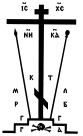 